Зарегистрировано в Минюсте РФ 5 ноября 2009 г. N 15172ФЕДЕРАЛЬНАЯ СЛУЖБА ПО НАДЗОРУ В СФЕРЕ ЗАЩИТЫПРАВ ПОТРЕБИТЕЛЕЙ И БЛАГОПОЛУЧИЯ ЧЕЛОВЕКАГЛАВНЫЙ ГОСУДАРСТВЕННЫЙ САНИТАРНЫЙ ВРАЧРОССИЙСКОЙ ФЕДЕРАЦИИПОСТАНОВЛЕНИЕот 30 сентября 2009 г. N 58ОБ УТВЕРЖДЕНИИ САНПИН 2.4.6.2553-09В соответствии с Федеральным законом от 30.03.1999 N 52-ФЗ "О санитарно-эпидемиологическом благополучии населения" (Собрание законодательства Российской Федерации, 1999, N 14, ст. 1650; 2002, N 1 (ч. I), ст. 2; 2003, N 2, ст. 167; 2003, N 27 (ч. I), ст. 2700; 2004, N 35, ст. 3607; 2005, N 19, ст. 1752; 2006, N 1, ст. 10; 2006, N 52 (ч. I), ст. 5498; 2007, N 1 (ч. I), ст. 21; 2007, N 1 (ч. I), ст. 29; 2007, N 27, ст. 3213; 2007, N 46, ст. 5554; 2007, N 49, ст. 6070; 2008, N 24, ст. 2801; 2008, N 29 (ч. I), ст. 3418; 2008, N 44, ст. 4984; 2008, N 52 (ч. I), ст. 6223; 2008, N 30 (ч. II), ст. 3616; 2009, N 1, ст. 17) и Постановлением Правительства Российской Федерации от 24.07.2000 N 554 "Об утверждении Положения о государственной санитарно-эпидемиологической службе Российской Федерации и Положения о государственном санитарно-эпидемиологическом нормировании" (Собрание законодательства Российской Федерации, 2000, N 31, ст. 3295; 2004, N 8, ст. 663; 2004, N 47, ст. 4666; 2005, N 39, ст. 3953) постановляю:1. Утвердить СанПиН 2.4.6.2553-09 "Санитарно-эпидемиологические требования к безопасности условий труда работников, не достигших 18-летнего возраста" (приложение).2. Ввести в действие указанные санитарные правила с 1 января 2010 г.Г.Г.ОНИЩЕНКОПриложениеУтвержденыПостановлениемГлавного государственногосанитарного врачаРоссийской Федерацииот 30 сентября 2009 г. N 58САНИТАРНО-ЭПИДЕМИОЛОГИЧЕСКИЕ ТРЕБОВАНИЯК БЕЗОПАСНОСТИ УСЛОВИЙ ТРУДА РАБОТНИКОВ,НЕ ДОСТИГШИХ 18-ЛЕТНЕГО ВОЗРАСТАСанитарно-эпидемиологические правила и нормативыСанПиН 2.4.6.2553-091. Область применения1.1. Санитарно-эпидемиологические правила и нормативы "Санитарно-эпидемиологические требования к безопасности условий труда работников, не достигших 18-летнего возраста" (далее - санитарные правила) разработаны в соответствии с законодательством Российской Федерации.1.2. Санитарные правила устанавливают необходимые требования санитарно-эпидемиологической безопасности условий труда подростков в возрасте от 14 до 18 лет и условия прохождения производственного обучения (производственной практики) учащимися учебных заведений общего и профессионального образования, с целью обеспечения безопасных и безвредных условий трудового процесса, не оказывающих неблагоприятного влияния на рост, развитие и состояние здоровья подростков.1.3. Требования санитарных правил являются обязательными для всех юридических и физических лиц, использующих труд подростков и организующих их обучение независимо от вида экономической деятельности, ведомственной принадлежности, организационно-правовых форм и форм собственности.1.4. Государственный санитарно-эпидемиологический надзор за выполнением требований настоящих санитарных правил осуществляется органами и организациями, уполномоченными осуществлять государственный санитарно-эпидемиологический надзор в соответствии с законодательством Российской Федерации.2. Общие требования2.1. Трудовая деятельность подростков должна начинаться с возраста, установленного Трудовым кодексом Российской Федерации.2.2. До достижения 18 лет не допускается прием на работу подростков (несовершеннолетних), которая может причинить вред их физическому или психическому здоровью. Перечень тяжелых работ и работ с вредными или опасными условиями труда, при выполнении которых запрещается применение труда лиц моложе 18 лет, определяется постановлением Правительства Российской Федерации.2.3. Не допускается привлечение подростков к тяжелым работам, связанным с переносом и перемещением тяжестей вручную свыше установленных норм предельно допустимых нагрузок для лиц моложе 18 лет.2.4. Условия труда работников моложе 18 лет должны отвечать требованиям настоящих санитарных правил и санитарных правил для отдельных видов экономической деятельности.2.5. Рабочее время работников, не достигших возраста 18 лет, регламентируется Трудовым кодексом Российской Федерации.2.6. При привлечении подростков к сменной работе, продолжительность непрерывного времени, свободного от работы, не должна быть менее 12 часов.2.7. Санитарно-бытовое обеспечение лиц, не достигших 18-летнего возраста, организуется в существующих санитарно-бытовых помещениях организации и должно соответствовать требованиям действующих санитарных правил для отдельных видов экономической деятельности.2.8. Работодатель организует и проводит производственный контроль за соблюдением санитарных правил в соответствии с санитарным законодательством.3. Предварительные и периодические медицинские осмотрылиц моложе 18 лет при приеме их на работу3.1. Лица в возрасте до 18 лет при приеме на работу подлежат предварительному обязательному медицинскому осмотру и ежегодному обязательному медицинскому осмотру до достижения возраста 18 лет.Целью медицинского осмотра является определение возможностей подростка выполнять работу без нарушения процессов роста и развития, ухудшения состояния здоровья, а также для определения соответствия функциональных возможностей требованиям, предъявляемым к профессиям по определенным видам деятельности.3.2. Медицинские требования к состоянию здоровья и объем необходимых исследований определяются в порядке, установленном Министерством здравоохранения и социального развития Российской Федерации.3.3. При периодических осмотрах (или раньше при наличии жалоб на ухудшение состояния здоровья) выносится медицинское заключение о возможности (или невозможности) продолжения работы подростком или даются рекомендации по рациональному трудоустройству.3.4. Подросткам, имеющим нарушения состояния здоровья, лечебно- профилактическим учреждением предоставляется медицинская профессиональная консультация по подбору профессии, соответствующей его состоянию здоровья и индивидуальным особенностям.3.5. Подростки с ограниченными возможностями здоровья подлежат освидетельствованию в медико-социальных экспертных комиссиях и могут быть трудоустроены по их рекомендациям на рабочих местах, отвечающих гигиеническим требованиям к условиям труда инвалидов, с учетом степени риска причинения вреда, и соблюдения требований настоящих санитарных правил.3.6. Подростки, не прошедшие медицинский осмотр и не имеющие медицинского заключения, к работе не допускаются.4. Гигиенические требования к условиям труда и организациирабочего места лиц, не достигших 18-летнего возраста4.1. Условия труда на рабочем месте в организациях по конкретной профессии, в которых используется труд лиц моложе 18 лет, должны отвечать требованиям санитарного законодательства, предъявляемым к факторам производственной среды и трудового процесса, в которых осуществляется деятельность человека.4.2. Рабочие места для подростков подбираются с таким расчетом, чтобы при наличии вредных или опасных факторов производственной среды (химических, физических, биологических) и факторов трудового процесса, уровень их не превышал гигиенических нормативов, установленных санитарным законодательством и настоящими санитарными правилами.4.3. Противопоказанными для трудоустройства лиц моложе 18 лет являются условия труда, характеризующиеся наличием вредных производственных факторов, превышающих гигиенические нормативы и оказывающих неблагоприятное воздействие на организм работающего подростка и условия труда, воздействие которых создает угрозу для жизни, высокий риск возникновения острых профессиональных поражений, а именно:4.3.1. химические факторы, в том числе:- присутствие химических веществ 3 - 4 класса опасности в концентрациях, превышающих предельно допустимые концентрации (ПДК) для воздуха рабочей зоны;- присутствие химических веществ 1 - 2 класса опасности в концентрациях, превышающих ПДК для атмосферного воздуха населенных мест;- присутствие химических веществ, опасных для развития острого отравления (с остронаправленным механизмом действия и раздражающего действия), веществ, канцерогенных для человека, веществ, опасных для репродуктивного здоровья человека, аллергенов в концентрациях, превышающих ПДК для атмосферного воздуха населенных мест;- присутствие противоопухолевых лекарственных средств, гормонов эстрогенов, наркотических анальгетиков (с целью исключения контакта с органами дыхания и кожей при их получении и использовании в работе);- присутствие ядовитых растений и лекарственного сырья, относящихся к списку "Б" Государственной фармакопеи, и контакт с ними;4.3.2. биологические факторы, в том числе:- присутствие в воздухе микроорганизмов-продуцентов и препаратов, содержащих живые клетки и споры микроорганизмов в концентрациях, превышающих ПДК для воздуха рабочей зоны;- присутствие в воздухе микроорганизмов-продуцентов и препаратов, содержащих живые клетки и споры микроорганизмов, способных вызывать аллергические заболевания в производственных условиях в концентрациях, превышающих ПДК для атмосферного воздуха населенных мест;- присутствие патогенных микроорганизмов и возбудителей паразитарных болезней, продуктов их жизнедеятельности;4.3.3. физические факторы, в том числе:- присутствие слабофиброгенных аэрозолей в концентрациях, превышающих ПДК для воздуха рабочей зоны;- присутствие высоко- и умереннофиброгенных аэрозолей преимущественно фиброгенного действия в концентрациях, превышающих ПДК для атмосферного воздуха населенных мест;- шум на рабочих местах, превышающий установленный для подростков предельно допустимый уровень (ПДУ) эквивалентный уровень звука 70 дБА;- общая вибрация 1 и 2 категории транспортных и транспортно-технологических машин и механизмов;- общая вибрация 3 категории (эквивалентный корректированный уровень виброскорости, виброускорение, дБ/раз), превышающая ПДУ на рабочем месте;- вибрация локальная (эквивалентный корректированный уровень виброскорости, виброускорение, дБ/раз), превышающая ПДУ;- инфразвук (общий уровень звукового давления, дБ Лин) на рабочем месте, превышающий ПДУ;- ультразвук воздушный (уровни звукового давления в 1/3 октавных полосах частот, дБ) на рабочем месте, превышающий ПДУ; наличие контактного ультразвука;- электромагнитные излучения на рабочих местах (постоянное магнитное поле, электростатическое поле, электрические поля промышленной частоты - 50 Гц, магнитные поля промышленной частоты - 50 Гц, электромагнитные излучения радиочастотного диапазона), превышающие ПДУ для населения;- условия работ с лазерами 2-го, 3-го, 4-го класса опасности;- ультрафиолетовое излучение при наличии производственных источников (Вт/м2), превышающее установленные нормативы для рабочих мест;- в условиях работ, связанных с наличием радиоактивных веществ и источников ионизирующих излучений;- параметры микроклимата (температура, влажность, скорость движения воздуха), превышающие допустимые на рабочих местах для различных категорий работ;- параметры световой среды (освещенность рабочей поверхности; показатель ослепленности; коэффициент пульсации; уровни ультрафиолетовой радиации), не соответствующие нормативам, принятым для работ выполняемого класса точности, установленных для рабочих мест в различных видах экономической деятельности;- отсутствие естественного освещения на рабочих местах;- при повышенном атмосферном давлении (в кессонах, барокамерах, водолазные работы и т.п.).4.4. При наличии на производстве вредных физических факторов, превышающих гигиенические нормативы, и которые не могут быть приведены в соответствие с требованиями пунктов 4.3 и 4.3.3, необходимо предусмотреть сокращение времени контакта работников в возрасте от 16 до 18 лет с этими вредными факторами (защита временем) в следующих случаях:- при превышении уровня шума более 70 дБА, но не превышающего 80 дБА, сократить время работы в условиях шума, в соответствии с требованиями Приложения N 1 настоящих санитарных правил;- в условиях воздействия общей вибрации 3 категории, соответствующей ПДУ, время работы подростка не должно превышать 3,5 часов в день. Подростки моложе 16 лет к таким работам не допускаются;- в условиях воздействия локальной вибрации, соответствующей нормативным требованиям, время работы не должно превышать 3,5 часов в день. Подростки моложе 16 лет к таким работам не допускаются.4.5. Допустимая тяжесть трудового процесса для подростков разного возраста и пола (по физической динамической и статической нагрузке, массе перемещаемого груза, стереотипным рабочим движениям, рабочей позе, перемещениям) не должна превышать величин, представленных в Приложении N 2 настоящих санитарных правил.4.6. Напряженность труда для подростков должна исключать повышенные нервно-психические нагрузки (интеллектуальные, сенсорные, эмоциональные и монотонные нагрузки). В связи с этим для подростков должны быть исключены:4.6.1. условия труда и виды деятельности с высокой степенью интеллектуальных нагрузок, при которых осуществляется:- решение сложных задач с выбором по известным алгоритмам (работа по серии инструкций); восприятие сигналов с последующей коррекцией действий, требование принятия срочных решений. Примерами таких работ могут быть операторские профессии на транспорте и при управлении технологическими процессами;4.6.2. условия (труда) работы и виды деятельности с высокой степенью сенсорных нагрузок, при которых:- длительность сосредоточенного контроля превышает 50% рабочего времени;- плотность сигналов (световых, звуковых) и сообщений в среднем за 1 час работы превышает 175 сигналов;- число производственных объектов одновременного контроля составляет более 10;- имеет место повышенная нагрузка на слуховой анализатор (восприятие речи и дифференцированных сигналов, разборчивость которых менее 70%; имеются помехи, на фоне которых речь слышна на расстоянии до 2 метров);- нагрузка на голосовой аппарат (суммарное количество часов, наговариваемое в неделю) превышает половину рабочих часов в неделю;4.6.3. условия труда и виды деятельности с высокими нагрузками на зрительный анализатор, при которых:- зрительно-напряженная работа при величине объектов различения от 1 мм до 0,3 мм превышает более 50% рабочего времени, при величине объектов менее 0,3 мм - превышает более 25% времени;- зрительно-напряженная работа с оптическими приборами (микроскопы, лупы и т.п.) превышает более 50% рабочего времени;- зрительно-напряженная работа при наблюдении за экранами видеотерминалов более 2-х часов в день при буквенно-цифровом типе отображения информации и более 3-х часов в день при графическом типе отображаемой информации;4.6.4. условия работы, связанные со значительными эмоциональными нагрузками, при которых:- повышена ответственность за функциональное качество основной работы (задания);- имеется риск для собственной жизни и безопасности других людей;4.6.5. условия работы, связанные с высокой степенью монотонности, при которых:- число элементов (приемов), необходимых для реализации простого задания или в многократно повторяющихся операциях, менее 6;- продолжительность операций менее 25 секунд;- время активных действий менее 10% продолжительности смены, а в остальное время работы осуществляется контроль за ходом производственного процесса.4.7. Станки, оборудование, инструменты, рычаги управления, рабочая мебель по своим параметрам должны соответствовать эргономическим требованиям с учетом роста и физического развития подростка.5. Гигиенические требованияк условиям производственной практики подростков5.1. Условия прохождения производственной практики на штатных рабочих местах подростков, проходящих обучение в системе общего, начального и среднего профессионального образования должны соответствовать требованиям настоящих санитарных правил.5.2. Условия прохождения производственной практики по отдельным профессиям, входящим в перечень тяжелых работ и работ с вредными или опасными условиями труда, при выполнении которых запрещается применение труда лиц моложе 18 лет, и по обоснованным технологическим причинам и особенностям трудового процесса не могут быть соблюдены указанные требования, определяются санитарно-эпидемиологическими требованиями к организации учебно-производственного процесса в образовательных учреждениях начального профессионального образования. К производственной практике на рабочих местах по указанным профессиям допускаются учащиеся, прошедшие медицинский осмотр в установленном законодательством Российской Федерации порядке.Приложение N 1к СанПиН 2.4.6.2553-09ДЛИТЕЛЬНОСТЬ РАБОТЫПОДРОСТКОВ В УСЛОВИЯХ ПРОИЗВОДСТВЕННОГО ШУМА,ПРЕВЫШАЮЩЕГО НОРМИРУЕМЫЙ УРОВЕНЬ 70 ДБА┌────────────────────────────────────────────┬────────────────────────────┐│      Уровни звука L  и эквивалентные       │       Возраст (года)       ││                    А                       │                            ││         Уровни звука L  экв., дБА          │                            ││                       А                    │                            │├────────────────────────────────────────────┼─────────────┬──────────────┤│                                            │ 14 - 15 лет │ 16 - 18 лет  │├────────────────────────────────────────────┼─────────────┼──────────────┤│                   75 дБА                   │  3,5 часа   │   5 часов    │├────────────────────────────────────────────┼─────────────┼──────────────┤│                   80 дБА                   │   3 часа    │    4 часа    │└────────────────────────────────────────────┴─────────────┴──────────────┘Примечание:1. По истечении допустимого времени работы в условиях шума подростков переводят на другую работу вне действия повышенных для подростков уровней шума.2. При работах в условиях шума, превышающего 70 дБА, необходимо вводить 15-минутные перерывы через 45 минут работы с отдыхом в нешумном помещении.3. При импульсном шуме длительность работы соответственно возрасту должна сокращаться на 30 минут.4. Пребывание подростков в условиях шума больше времени, указанного в таблице, без применения средств защиты не допускается.Приложение N 2к СанПиН 2.4.6.2553-09ПРЕДЕЛЬНО ДОПУСТИМЫЕ ВЕЛИЧИНЫ ПОКАЗАТЕЛЕЙ ТЯЖЕСТИТРУДОВОГО ПРОЦЕССА ДЛЯ ПОДРОСТКОВ РАЗНОГО ВОЗРАСТА И ПОЛА┌──────┬─────────────────────────────┬──────────────────────────────────────────────────────────────────┐│  N   │Показатели тяжести трудового │Допустимые физические нагрузки (физическая динамическая нагрузка -││      │ процесса, в зависимости от  │кг.м, масса груза - кг, статическая нагрузка - кгс.с), стереотип- ││      │       характера работ       │ные рабочие движения, наклоны, передвижения - количество за смену)││      │                             ├────────────────────────────────┬─────────────────────────────────┤│      │                             │           для юношей           │           для девушек           ││      │                             ├───────┬───────┬────────┬───────┼───────┬────────┬───────┬────────┤│      │                             │14 лет │15 лет │ 16 лет │17 лет │14 лет │ 15 лет │16 лет │ 17 лет │├──────┼─────────────────────────────┼───────┼───────┼────────┼───────┼───────┼────────┼───────┼────────┤│1     │Физическая динамическая      │       │       │        │       │       │        │       │        ││      │нагрузка, выраженная в       │       │       │        │       │       │        │       │        ││      │единицах внешней             │       │       │        │       │       │        │       │        ││      │механической работы за       │       │       │        │       │       │        │       │        ││      │смену, кг.м:                 │       │       │        │       │       │        │       │        ││      ├─────────────────────────────┼───────┼───────┼────────┼───────┼───────┼────────┼───────┼────────┤│      │- при региональной нагрузке  │ 1000  │ 1250  │  2500  │ 3000  │  500  │  750   │ 1500  │  2000  ││      │с преимущественным участием  │       │       │        │       │       │        │       │        ││      │мышц рук и плечевого пояса   │       │       │        │       │       │        │       │        ││      │при перемещении груза на     │       │       │        │       │       │        │       │        ││      │расстояние до 1 м            │       │       │        │       │       │        │       │        ││      ├─────────────────────────────┼───────┼───────┼────────┼───────┼───────┼────────┼───────┼────────┤│      │- при общей нагрузке с       │       │       │        │       │       │        │       │        ││      │участием мышц рук, корпуса,  │       │       │        │       │       │        │       │        ││      │ног:                         │       │       │        │       │       │        │       │        ││      ├─────────────────────────────┼───────┼───────┼────────┼───────┼───────┼────────┼───────┼────────┤│      │- при перемещении груза на   │ 5000  │ 6000  │ 13000  │ 15000 │ 3000  │  3500  │ 8000  │ 10000  ││      │расстояние от 1 до 5 м       │       │       │        │       │       │        │       │        ││      ├─────────────────────────────┼───────┼───────┼────────┼───────┼───────┼────────┼───────┼────────┤│      │- при перемещении груза на   │ 9000  │ 11000 │ 26000  │ 30000 │ 5500  │  7000  │ 16000 │ 18000  ││      │расстояние более 5 м         │       │       │        │       │       │        │       │        │├──────┼─────────────────────────────┼───────┼───────┼────────┼───────┼───────┼────────┼───────┼────────┤│2     │Масса поднимаемого и         │       │       │        │       │       │        │       │        ││      │перемещаемого груза вручную  │       │       │        │       │       │        │       │        ││      │(кг):                        │       │       │        │       │       │        │       │        ││      ├─────────────────────────────┼───────┼───────┼────────┼───────┼───────┼────────┼───────┼────────┤│      │- подъем и перемещение       │  12   │  15   │   20   │  24   │   4   │   5    │   7   │   8    ││      │(разовое) тяжестей при       │       │       │        │       │       │        │       │        ││      │чередовании с другой работой │       │       │        │       │       │        │       │        ││      │(до 2-х раз в час) не более  │       │       │        │       │       │        │       │        ││      │1/3 рабочей смены            │       │       │        │       │       │        │       │        ││      ├─────────────────────────────┼───────┼───────┼────────┼───────┼───────┼────────┼───────┼────────┤│      │- подъем и перемещение       │   6   │   7   │   11   │  13   │   3   │   4    │   5   │   6    ││      │(разовое) тяжестей (более    │       │       │        │       │       │        │       │        ││      │2-х раз в час) в течение не  │       │       │        │       │       │        │       │        ││      │более 1/3 рабочей смены      │       │       │        │       │       │        │       │        ││      ├─────────────────────────────┼───────┼───────┼────────┼───────┼───────┼────────┼───────┼────────┤│      │- подъем и перемещение       │   3   │   3   │   4    │   4   │   2   │   2    │   3   │   3    ││      │вручную груза постоянно в    │       │       │        │       │       │        │       │        ││      │течение рабочей смены        │       │       │        │       │       │        │       │        ││      ├─────────────────────────────┼───────┼───────┼────────┼───────┼───────┼────────┼───────┼────────┤│      │- суммарная масса грузов,    │       │       │        │       │       │        │       │        ││      │перемещаемых в течение       │       │       │        │       │       │        │       │        ││      │рабочего дня:                │       │       │        │       │       │        │       │        ││      ├─────────────────────────────┼───────┼───────┼────────┼───────┼───────┼────────┼───────┼────────┤│      │  - с рабочей поверхности    │  400  │  500  │  1000  │ 1500  │  180  │  200   │  400  │  500   ││      ├─────────────────────────────┼───────┼───────┼────────┼───────┼───────┼────────┼───────┼────────┤│      │  - с пола                   │  200  │  250  │  500   │  700  │  90   │  100   │  200  │  250   │├──────┼─────────────────────────────┼───────┼───────┼────────┼───────┼───────┼────────┼───────┼────────┤│3     │Стереотипные рабочие         │       │       │        │       │       │        │       │        ││      │движения (количество за      │       │       │        │       │       │        │       │        ││      │смену):                      │       │       │        │       │       │        │       │        ││      │                             │       │       │        │       │       │        │       │        ││      │- при локальной нагрузке,    │ 20000 │ 20000 │ 30000  │ 30000 │ 20000 │ 20000  │ 30000 │ 30000  ││      │с участием мышц кистей и     │       │       │        │       │       │        │       │        ││      │пальцев рук                  │       │       │        │       │       │        │       │        ││      │                             │       │       │        │       │       │        │       │        ││      │- при региональной нагрузке  │ 10000 │ 10000 │ 15000  │ 15000 │ 10000 │ 10000  │ 15000 │ 15000  ││      │(при работе с                │       │       │        │       │       │        │       │        ││      │преимущественным участием    │       │       │        │       │       │        │       │        ││      │мышц рук и плечевого пояса)  │       │       │        │       │       │        │       │        │├──────┼─────────────────────────────┼───────┼───────┼────────┼───────┼───────┼────────┼───────┼────────┤│4     │Статическая нагрузка,        │       │       │        │       │       │        │       │        ││      │величина статической         │       │       │        │       │       │        │       │        ││      │нагрузки за смену при        │       │       │        │       │       │        │       │        ││      │удержании груза, приложении  │       │       │        │       │       │        │       │        ││      │усилий, кгс.с:               │       │       │        │       │       │        │       │        ││      ├─────────────────────────────┼───────┼───────┼────────┼───────┼───────┼────────┼───────┼────────┤│      │- одной рукой                │ 7000  │ 9000  │ 20000  │ 22000 │ 4000  │  5000  │ 8000  │  9000  ││      ├─────────────────────────────┼───────┼───────┼────────┼───────┼───────┼────────┼───────┼────────┤│      │- двумя руками               │ 14000 │ 18000 │ 40000  │ 45000 │ 8000  │ 10000  │ 16000 │ 18000  ││      ├─────────────────────────────┼───────┼───────┼────────┼───────┼───────┼────────┼───────┼────────┤│      │- с участием мышц корпуса и  │ 20000 │ 25000 │ 50000  │ 60000 │ 12000 │ 15000  │ 20000 │ 25000  ││      │ног                          │       │       │        │       │       │        │       │        │├──────┼─────────────────────────────┼───────┼───────┼────────┼───────┼───────┼────────┼───────┼────────┤│5     │Рабочая поза:                │не     │не     │не      │не     │не     │не      │не     │не более││      │- нахождение в неудобной     │более  │более  │более   │более  │более  │более   │более  │1,5     ││      │фиксированной позе           │1 часа │1 часа │1,5     │1,5    │1 часа │1 часа  │1,5    │часов по││      │                             │по 10  │по 10  │часов   │часов  │по 10  │по 10   │часов  │15 мин. ││      │                             │мин.   │мин.   │по 15   │по 15  │мин. с │мин. с  │по 15  │с пере- ││      │                             │с пере-│с пере-│мин. с  │мин. с │пере-  │переры- │мин. с │рывами  ││      │                             │рывами │рывами │переры- │переры-│рывами │вами по │переры-│по 10   ││      │                             │по 10  │по 10  │вами по │вами по│по 10  │10 мин. │вами по│мин.    ││      │                             │мин.   │мин.   │10 мин. │10 мин.│мин.   │        │10 мин.│        │├──────┼─────────────────────────────┼───────┼───────┼────────┼───────┼───────┼────────┼───────┼────────┤│6     │Наклоны корпуса:             │       │       │        │       │       │        │       │        ││      │- вынужденные наклоны более  │40 раз │40 раз │ 60 раз │60 раз │40 раз │ 40 раз │60 раз │ 60 раз ││      │30° (количество за смену)    │       │       │        │       │       │        │       │        │├──────┼─────────────────────────────┼───────┼───────┼────────┼───────┼───────┼────────┼───────┼────────┤│7     │Перемещение в пространстве:  │ до 3  │ до 3  │  до 7  │ до 7  │ до 3  │  до 3  │ до 7  │  до 7  ││      │переходы, обусловленные      │       │       │        │       │       │        │       │        ││      │технологическим процессом в  │       │       │        │       │       │        │       │        ││      │течение смены, км            │       │       │        │       │       │        │       │        │└──────┴─────────────────────────────┴───────┴───────┴────────┴───────┴───────┴────────┴───────┴────────┘Примечания:1. Подъем и перемещение тяжестей в пределах указанных норм допускаются, если это непосредственно связано с выполняемой постоянной профессиональной работой.2. В массу поднимаемого и перемещаемого груза включается масса тары и упаковки.3. При перемещении грузов на тележках или в контейнерах прилагаемое усилие не должно превышать:для юношей 14 лет - 12 кг, 15 лет - 15 кг, 16 лет - 20 кг, 17 лет - 24 кг;для девушек 14 лет - 4 кг, 15 лет - 5 кг, 16 лет - 7 кг, 17 лет - 8 кг.КонсультантПлюс: примечание.Приложение 3 на регистрацию в Минюст РФ не представлялось.Приложение 3(справочное)БИБЛИОГРАФИЧЕСКИЕ ДАННЫЕ1. Основы законодательства Российской Федерации об охране здоровья граждан от 22 июля 1993 г. N 5487-1.2. Федеральный закон от 24 июля 1998 г. N 124-ФЗ "Об основных гарантиях прав ребенка в Российской Федерации".3. Федеральный закон от 30 марта 1999 г. N 52-ФЗ "О санитарно-эпидемиологическом благополучии населения".4. Трудовой кодекс Российской Федерации от 30 декабря 2001 г. N 197-ФЗ (с соответствующими дополнениями и изменениями).5. Конвенция Международной организации труда от 6 июня 1973 г. N 138 "О минимальном возрасте приема на работу".6. "Рекомендация о минимальном возрасте для приема на работу" N 146 Международной организации труда.7. Перечень тяжелых работ и работ с вредными или опасными условиями труда, при выполнении которых запрещается применение труда лиц моложе 18 лет (утв. Постановлением Правительства Российской Федерации от 25 февраля 2000 г. N 163).8. Постановление Минтруда РФ от 07.04.99 N 7 "Об утверждении Норм предельно допустимых нагрузок для лиц моложе 18 лет при подъеме и перемещении тяжестей вручную".9. Р 2.2.2006-05 "Руководство по гигиенической оценке факторов рабочей среды и трудового процесса. Критерии и классификация условий труда" (утв. Главным государственным санитарным врачом РФ 29 июля 2005 г.).10. Методические указания по профилактике неблагоприятного воздействия производственного шума на организм подростков (утв. Минздравом СССР 1 июля 1981 г. N 2410-81).11. Приказ Минздрава СССР от 29 сентября 1989 г. N 555 "О совершенствовании системы медицинских осмотров трудящихся и водителей индивидуальных транспортных средств".12. Приказ Минздравмедпрома РФ от 14 марта 1996 г. N 90 "О порядке проведения предварительных и периодических медицинских осмотров работников и медицинских регламентах допуска к профессиям".13. Приказ Минздравсоцразвития РФ от 16 августа 2004 г. N 83 "Об утверждении перечней вредных и (или) опасных производственных факторов и работ, при выполнении которых проводятся предварительные и периодические медицинские осмотры (обследования), и порядка проведения этих осмотров (обследований)".14. Приказ Минздрава РФ от 5 сентября 1999 г. N 154 "О совершенствовании медицинской помощи детям подросткового возраста".15. Приказ Минздрава РФ от 3 июля 2000 г. N 241 "Об утверждении Медицинской карты ребенка для образовательных учреждений".16. ГН 2.2.5.1313-03 "Предельно допустимые концентрации (ПДК) вредных веществ в воздухе рабочей зоны" (утв. Постановлением Главного государственного санитарного врача РФ 27 апреля 2003 г.).17. ГН 2.2.5.2308-07 "Ориентировочные безопасные уровни воздействия (ОБУВ) вредных веществ в воздухе рабочей зоны" (утв. Постановлением Главного государственного санитарного врача РФ от 19 декабря 2007 г. N 89).18. ГН 2.1.6.1338-03 "Предельно допустимые концентрации (ПДК) загрязняющих веществ в атмосферном воздухе населенных мест" (утв. Постановлением Главного государственного санитарного врача РФ от 30.05.03 N 114).19. ГН 2.1.6.1339-03 "Ориентировочные безопасные уровни воздействия (ОБУВ) загрязняющих веществ в атмосферном воздухе населенных мест" (утв. Постановлением Главного государственного санитарного врача РФ от 30.05.2003 N 116).20. ГН 2.1.8/2.2.4.2262-07 "Предельно допустимые уровни магнитных полей частотой 50 Гц в помещениях жилых, общественных зданий и на селитебных территориях" (утв. Постановлением Главного государственного санитарного врача РФ от 21 августа 2007 г. N 60).21. Государственная фармакопея СССР. М.: Медицина, 1987. Выпуск 2.22. СН 2.2.4/2.1.8.566-96 "Производственная вибрация, вибрация в помещениях жилых и общественных зданий" (утв. Постановлением Госкомсанэпиднадзора РФ от 31 октября 1996 г. N 40).23. СН 2.2.4/2.1.8.583-96 "Инфразвук на рабочих местах, в жилых и общественных помещениях и на территории жилой застройки" (утв. Постановлением Госкомсанэпиднадзора РФ от 31 октября 1996 г. N 52).24. СН 2.2.4/2.1.8.562-96 "Шум на рабочих местах, в помещениях жилых, общественных зданий и на территории жилой застройки" (утв. Постановлением Госкомсанэпиднадзора РФ от 31 октября 1996 г. N 36).25. Санитарные нормы и правила устройства и эксплуатации лазеров (утв. Главным государственным санитарным врачом СССР 31 июля 1991 г. N 5804-91).26. Санитарные нормы ультрафиолетового излучения в производственных помещениях (утв. Главным государственным санитарным врачом СССР 23 февраля 1988 г. N 4557-88).27. СанПиН 1.2.1077-01 "Гигиенические требования к хранению, применению и транспортировке пестицидов и агрохимикатов" (утв. Главным государственным санитарным врачом РФ 31 октября 2001 г.).28. СанПиН 2.2.1/2.1.1.1278-03 "Гигиенические требования к естественному, искусственному и совмещенному освещению жилых и общественных зданий" (утв. Главным государственным санитарным врачом РФ 6 апреля 2003 г.).29. СанПиН 2.4.3.1186-03 "Санитарно-эпидемиологические требования к организации учебно-производственного процесса в образовательных учреждениях начального профессионального образования" (утв. Главным государственным санитарным врачом РФ 26 января 2003 г.).30. СанПиН 2.2.2.540-96 "Гигиенические требования к ручным инструментам и организации работ" (утв. Постановлением Госкомсанэпиднадзора РФ от 4 июля 1996 г. N 12).31. СанПиН 2.2.0.555-96 "Гигиенические требования к условиям труда женщин" (утв. Постановлением Госкомсанэпиднадзора РФ от 28 октября 1996 г. N 32).32. СанПиН 2.2.4/2.1.8.582-96 "Гигиенические требования при работах с источниками воздушного и контактного ультразвука промышленного, медицинского и бытового назначения" (утв. Постановлением Госкомсанэпиднадзора РФ от 31 октября 1997 г. N 51).33. СанПиН 2.2.4.1191-03 "Электромагнитные поля в производственных условиях" (утв. Главным государственным санитарным врачом РФ 30 января 2003 г.).34. СП 2.2.2.1327-03 "Гигиенические требования к организации технологических процессов, производственному оборудованию и рабочему инструменту" (утв. Главным государственным санитарным врачом РФ 23 мая 2003 г.).35. СанПиН 2.2.3.757-99 "Работа с асбестом и асбестосодержащими материалами" (утв. Главным государственным санитарным врачом РФ 28 июня 1999 г.).36. Инструкция по санитарно-эпидемиологическому режиму и охране труда персонала инфекционных больниц (отделений) (утв. Приказом Минздрава СССР от 4 августа 1983 г. N 916).37. СНиП 23-05-95 "Естественное и искусственное освещение" (приняты и введены в действие Постановлением Минстроя России от 2 августа 1995 г. N 18-78).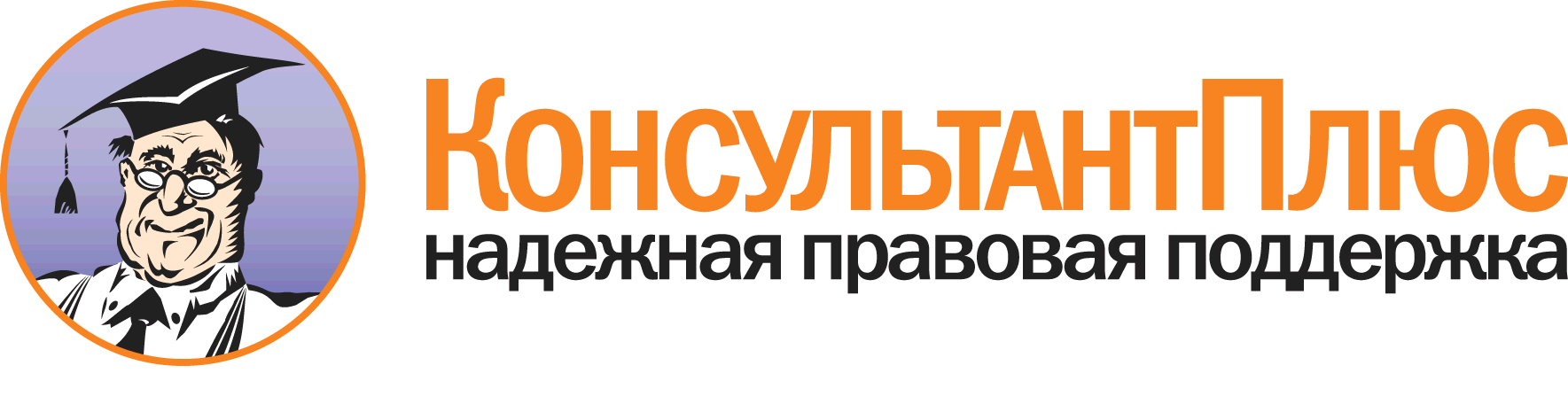 Постановление Главного государственного санитарного врача РФ от 30.09.2009 N 58"Об утверждении СанПиН 2.4.6.2553-09"(вместе с "СанПиН 2.4.6.2553-09. Санитарно-эпидемиологические требования к безопасности условий труда работников, не достигших 18-летнего возраста. Санитарно-эпидемиологические правила и нормативы")(Зарегистрировано в Минюсте РФ 05.11.2009 N 15172)Документ предоставлен КонсультантПлюс

www.consultant.ru

Дата сохранения: 03.04.2012